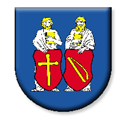 Uznesenie obecného zastupiteľstva konaného dňa 15.06.2016Obecné zastupiteľstvo v zmysle § 10, odst. 1, písm. a/ zákona SNR č. 369/90 zb. o obecnom zriadení v znení jeho zmien a doplnkov na svojom  zasadnutí prijíma nasledovné uznesenia:Schvaľuje:č. 13/2016a/  Všeobecné záväzne nariadenie obce Toporec o odpadoch 2/2016b/ Obecné zastupiteľstvo schvaľuje prebytok hospodárenia roku 2015 vo výške 73 357,31         EUR bez výhrad.    Obecné zastupiteľstvo schvaľuje použite prebytku z rozpočtového hospodárenia roku 2015     na splátky úveru ŠFRB vo výške 8 401,33 EUR, tvorbu rezervného fondu  v sume 61     313,67 EUR a sumu 3 642,31 EUR použije podľa zákona o rozpočtových pravidláchstarosta obce	................................			prednostka OÚ .....................................Uznesenie č.14/2016Berie na vedomie a/ Opravu chýb v písaní Uznesenia č. 9/2016 a) zo dňa 09.05.2016 pozemok odpredať Jánovi Čupkovi s manž. Andreou  v zmysle  §  odst. 8, písm e./ zákona č. 138/1991 Zb. o majetku obcí a v zmysle Zásad hospodárenia obce a na základe ustanovení  § 10, odst. 1, písm a/ zákona SNR  č. 369/90 Zb. o obecnom zriadení v znení jeho  zmien a doplnkov. Dôvodom osobitého zreteľa ja skutočnosť, že predmetnú parcelu menovaní užívali  viac ako 40 rokov.  b/  Obecné zastupiteľstvo berie na vedomie správu hlavného kontrolóra za rok 2015.starosta obce	................................			prednostka OÚ .....................................Zápisnica zo stretnutia poslancov  obecného zastupiteľstva dňa 15.06.2016Program: OtvorenieVoľba návrhovej komisieNávrh VZN o odpadoch Záverečný účet obce za rok 2015Diskusia Rôzne / asfaltovanie ciest, sťažnosť Zelinovej Valérie, žiadosť o výstavbu MK osada vzadu, žiadosť o prenájom nebytových  priestorov, rekonštrukcia kotolne/ ZáverZasadnutie začalo o 15:10 hod.Prítomní :  Bc. Peter Kačur, Peter Svitana, Mgr. Miroslav Svitana, Vladimír Dragošek, Michal Šoltés, Mgr. Albín Fischer Iveta Šateková – prednostkaIng. Vladimír Matfiak- hlavný kontrolór Neprítomní : ospravedlnení :   Ing. Miroslav Pompa  Neprítomní neospravedlnený : Jozef Pompa, Mgr. Jozef Habiňák Hostia : Mgr. Daniela Kasenčáková Návrhová komisia: predseda:  Mgr. Miroslav Svitana                                členovia : Peter Svitana, Bc. Peter Kačur        Tento návrh odhlasovali všetci prítomní  poslanci :  Bc. Peter Kačur, Peter Svitana, Mgr. Miroslav Svitana, Vladimír Dragošek, Michal Šoltés, Mgr. Albín FischerV úvode zasadnutia  starosta prítomných privítal a predniesol program zasadnutia, do ktorého doplnil body: žiadosť o prenájom nebytových  priestorov, rekonštrukcia kotolneasfaltovanie ciestTento návrh odhlasovali všetci prítomní  poslanci :  Bc. Peter Kačur, Peter Svitana, Mgr. Miroslav Svitana, Vladimír Dragošek, Michal Šoltés, Mgr. Albín FischerPrvým bodom programu bol návrh VZN č.2/2016 o nakladaním s komunálnymi odpadmi a s drobnými stavebnými odpadmi na území obce Toporec. K tomuto VZN podala bližšie informácie prednostka. Predmetné VZN je potrebné prijať, nakoľko je prijatý nový zákon č. 79/2015 Z.z. o odpadoch. Starosta uviedol, že v zmysle nového VZN budú mať poslanci úlohu podľa svojich obvodov zistiť , aký počet obyvateľov obce kompostuje vlastný odpad.  Tento návrh odhlasovali všetci prítomní  poslanci :  Bc. Peter Kačur, Peter Svitana, Mgr. Miroslav Svitana, Vladimír Dragošek, Michal Šoltés, Mgr. Albín FischerĎalším bodom programu bol Záverečný účet obce Toporec za rok 2015. Tento odprezentovala účtovníčka Mgr. Daniela Kasenčáková K záverečnému účtu podal písomné stanovisko aj hlavný kontrolór obce Toporec p. Ing. Matfiak, uviedol, že obec hospodárila v minulom roku veľmi dobre, na obecných účtoch je dostatok finančných prostriedkov a doporučil schváliť tento účet bez výhrad.Obecné zastupiteľstvo schválilo prebytok hospodárenia roku 2015 vo výške 73 357,31    EUR bez výhrad. Obecné zastupiteľstvo schválilo použite prebytku z rozpočtového hospodárenia  roku 2015 na splátky úveru ŠFRB vo výške 8 401,33 EUR, tvorbu rezervného fondu  v sume 61 313,67 EUR a sumu 3 642,31 EUR použije podľa zákona o rozpočtových pravidláchTento návrh odhlasovali všetci prítomní  poslanci :  Bc. Peter Kačur, Peter Svitana, Mgr. Miroslav Svitana, Vladimír Dragošek, Michal Šoltés, Mgr. Albín FischerV ďalšom bode starosta uviedol, že je potrebné opraviť chybu v Uznesení  č. 9/2016 a) zo dňa 09.05.2016 a to nasledovne : pozemok odpredať Jánovi Čupkovi s manž. Andreou  v zmysle  §  odst. 8, písm e./ zákona č. 138/1991 Zb. o majetku obcí a v zmysle Zásad hospodárenia obce a na základe ustanovení  § 10, odst. 1, písm a/ zákona SNR  č. 369/90 Zb. o obecnom zriadení v znení jeho  zmien a doplnkov. Dôvodom osobitého zreteľa ja skutočnosť, že predmetnú parcelu menovaní užívali  viac ako 40 rokov.Tento návrh odhlasovali všetci prítomní  poslanci :  Bc. Peter Kačur, Peter Svitana, Mgr. Miroslav Svitana, Vladimír Dragošek, Michal Šoltés, Mgr. Albín FischerNasledovala diskusia, do ktorej sa prihlásil poslanec Mgr. Miroslav Svitana , ktorý sa informoval ohľadne pracovníkov TSP a KC. Starosta k tejto téme uviedol, že obec je zapojená do NP Take  Away, cez Úrad splnomocnenca vlády pre MRK. Zatiaľ sa čaká na výzvu, do ktorej sa obec prihlási.Poslanec Mgr. Albín Fischer sa zaujímal, ako sa postupuje pri telocvični, starosta oboznámil prítomných, že stavebné práce na telocvični sa začnú cez letné prázdniny, aby sa pri stavbe nepohybovali deti. Plánuje sa osadenie okien a pod. Poslanec Bc. Peter Kačur k téme telocvičňa dodal, že zamáka strecha na tejto stavbe.   Ďalej starosta oboznámil prítomných, že prebehla súťaž na rekonštrukciu miestnych komunikácii v obci I. a II. etapa a to ulice Horná a Cintorínska. V súťaži uspela firma STRABAG s celkovou cenou 46 825,87 €.Položil prítomným otázku, rekonštrukciou ktorej ulice začať tento rok. Uviedol, že ak by prešla výzva na kanalizáciu, tak by bolo škoda robiť Hornú ulicu, ktorú , by bolo potrebné odkanalizovať.Poslanec Svitana Peter je za Cintorínsku, ale je potrebné vyčistiť, vybágrovať priekopy po oboch stranách , aby bol bezproblémový odtok vody, priekopy aj v iných častiach obce.Poslanec Kačur a Svitana Miroslav je zasa za Hornú, nakoľko argumentovali, že ak budú peniaze na kanalizáciu je potrebné dokončiť čističku a obyvatelia tejto ulice sa oprávnene sťažuje , stav komunikácie je hroznom stave.  Starosta prezentoval zoznam hrobových miesta legendu cintorína, uviedol, že by bolo vhodné tieto umiestniť na cintorín do tabule, pre informáciu návštevníkov cintorína Následne informoval, že pred obecným úrad vyschla jedľa, o ktorej výrub v čase vegetačného obdobia obec požiadala príslušnú obec a to obec Krížová Ves.Taktiež predniesol na zváženie ponuku VSE na výmenu kotlov v kotolni , ktorá by sa zrealizovala na splátky. Suma by bola 28 334,91 € , čo by predstavovalo splátku okolo 1 227 € mesačne.  Taktiež , by bola takáto  možnosť aj u výmeny verejného osvetlenia a rozhlasu.  Táto téma sa preberie na nasledujúcom zasadnutí OZ. Starosta oboznámil prítomných, že sa rekonštruuje aj terasa pri krčme, nakoľko bolo potrebné túto odvodniť, z dôvodu zamákania stien. Navrhol, či by nebolo dobré pri tejto rekonštrukcii vymeniť aj drevené oplotenie terasy za kované. Proti tomuto návrhu bol poslanec Mgr. Svitana Miroslav. Ďalej starosta informoval prítomných, že bol zaslaný doporučený list Slavomírovi Pompovi , Podolínska 336/14 , ktorý realizuje nelegálne stavby a taktiež, že podnet bol zaslaný aj na Stavebný úrad do Kežmarku. V ďalšom bode predniesol žiadosť o prenájom nebytových priestorov nad krčmou žiadateľkou Yanou Kapolkovou, Levočská 1765/3 Kežmarok, ktorá by tieto priestory využila ako predajňu second hand. Poslanec Peter Svitana bol proti, nakoľko tieto priestory sú určený ako Klub pre mladých. Poslanec Kačur zasa argumentoval, že z prenájmu by bola platba za nájom. Poslanec Bc. Kačur podotkol, že ostrovčeky v obci sú veľmi vykosené a navrhol aby sa tieto kosili s traktorom , alebo aby  sa zakúpila motorová kosačka a aby sa pravidelne s ňou tieto ostrovčeky kosili. Starosta bol proti tomuto návrhu a uviedol, že bol časový sklz jeden mesiac, nakoľko chlapi , ktorí kosia boli zamestnaní až od 01.06.2016. Pomaly sa už všetko dobieha. Kačur Peter ďalej poprosil, aby sa pravidelne kosilo okolo kostola, aj že je vysoká tráva pod kostolom. Poslanec Mgr. Miroslav Svitana sa taktiež k tejto téme vyjadril a to, že je proti tomu aby sa traktor používal na ostrovčeky, uviedol, že traktor je vhodný predovšetkým na kosenie ihriska. K téme kosenia okolo kostola uviedol, že o toto kosenie, by sa mal starať p. farár. Poslanec Peter Svitana sa prihlásil o slovo k tejto téme a pochváli koscov Milana Pompu a Jozefa Krausa , že sú veľmi šikovní. Následne poslanec Mgr. Miroslav Svitana, ako predseda DHZ Toporec pozval oficiálne starostu na súťaž mladých hasičov, ktorú si dovolil nazvať Súťaž o pohár starostu obce dňa 25.06.2016. Ide o prvý ročník takejto súťaže a táto, by sa konala v športovom areáli pri ihrisku. Zároveň informoval, že dňa 03.07.2016 sa uskutoční 13. ročník súťaže požiarnych družstiev o pohár starostu obce. Bude potrebné, aby boli sprístupnené priestory Šatne TJ. Predpokladá sa účasť okolo 12 družstiev.  Poslanec Albín Fischer informoval prítomných, že sa ako JDS so sídlom v Toporci zúčastnili športovej  akcie, ktorú organizovala okresná JDS a umiestnili sa zo 120 účastníkov ženy na druhom mieste. Športovej akcie sa zúčastnili predsedníčka Pokrivčáková Anna,  manželia Fischerovci, manželia Žifčákovci a Emília Krulčíková.  . Zasadnutie OZ skončilo o 16:00 hod. za jednotlivé uznesenia hlasovali poslanci, tak ako je to uvedené v texte.  starosta obce	................................			prednostka OÚ .....................................V Toporci 15.06.2016Spracovala: Šateková